PRESS RELEASEVisit our stand to view the jacket:  01.440Crewsaver introduces inshore clothing range into the Ergofit collection!Expanding on the success of the Ergofit lifejacket collection, Crewsaver has introduced the Crewsaver Ergofit inshore clothing range, with the aim of producing comfortable and affordable inshore clothing into the sailing, powerboat and Centre markets.Crewsaver's Ergofit clothing collection includes the Ergofit Jacket, Smock and Salopettes. The clothing is constructed from 2.5 layer fabric and is designed to be breathable,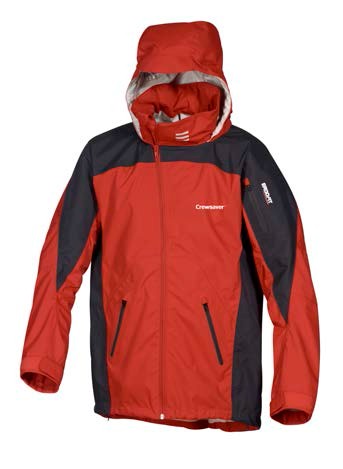 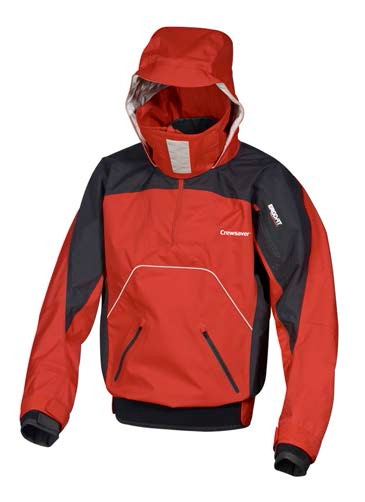 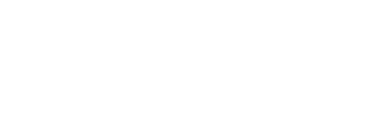 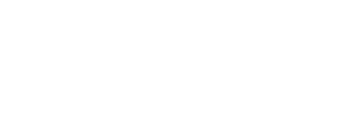 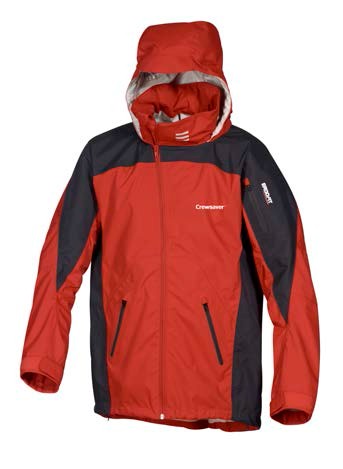 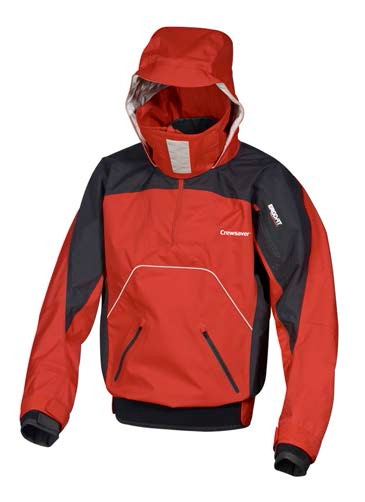 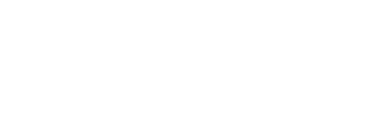 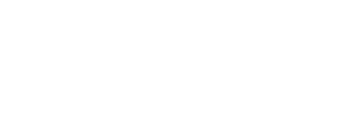 100% waterproof and windproof keeping you warm and dry when out on the water.Specific Product Features Include:Ergofit Smock -­‐  Perfect for dinghy, keelboat and sports boat sailingComes complete with a high neck for maximum protection, particularly useful on wet and windy days!Articulated arms, designed for a sports fit for additional comfortReinforced elbow panels helping to prevent wear from everyday  useTwo large front pockets and arm pocket for easy and comfortable  storage  solutionsInner storm cuffs and velcro outercuffs providing a secure fitGreater visibility with the help of the reflective piping detail on the back of the smockStow away hood with single handed adjustersErgofit Jacket -­‐  Ideal for yacht sailing and general powerboat useReinforced elbow panels helping to prevent wear from everyday useCleverly designed curved off centre zip to avoid rubbing on the chinArticulated arms, designed for a sports fit for additional comfortTwo large front pockets and arm pocket for easy and comfortable storage  solutionsHigh front hem to stop the jacket from bunching up when sitting downAdjustable hem and and velcro cuffs for a secure fitGreater visibility with the help of the reflective piping detail on the back of the jacketStow away hoodRegistered Office:Ergofit Smock RRP £150Ergofit Jacket RRP £130Ergofit Salopettes -­‐  Suitable for all types of inshore boating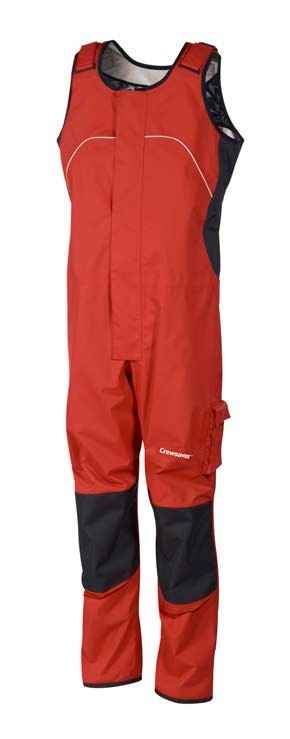 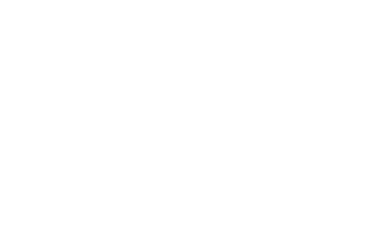 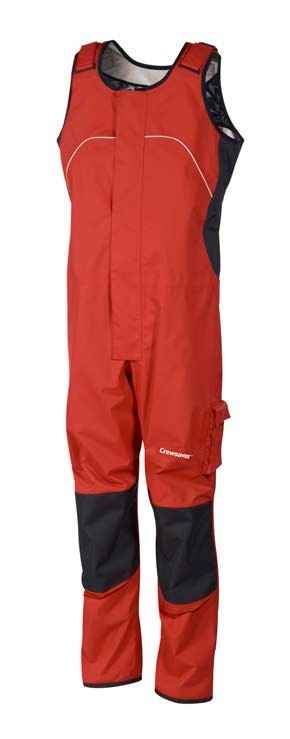 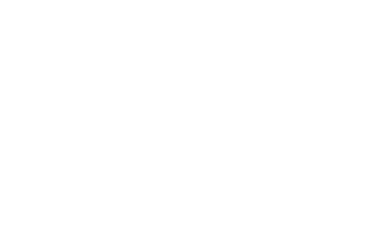 Reinforced knees and seat areas to help prevent wear from everyday  useLeg pocket for easy and comfortable storage solutionsExtra long front zipAdjustable shoulders for a secure fitVelcro ankle closure for an adjustable fitNotes to editors About CrewsaverErgofit SalopettesRRP £120Crewsaver is the UK’s leading lifejacket and watersports equipment manufacturer, founded in Gosport, England in 1957.Crewsaver continues to be recognised as the premier lifejacket brand. Many prestigious institutions including the RNLI, the MoD and a number of emergency services choose its products.For media information, hi-­‐res images or product tests please contact:CrewsaverHannah Burywood, Marketing DeptT +44 (0) 1329 820024EHannah.Leah-­‐Burywood@survitecgroup.comRegistered Office: